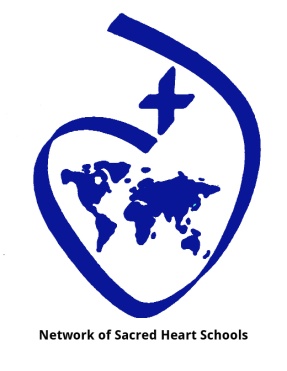 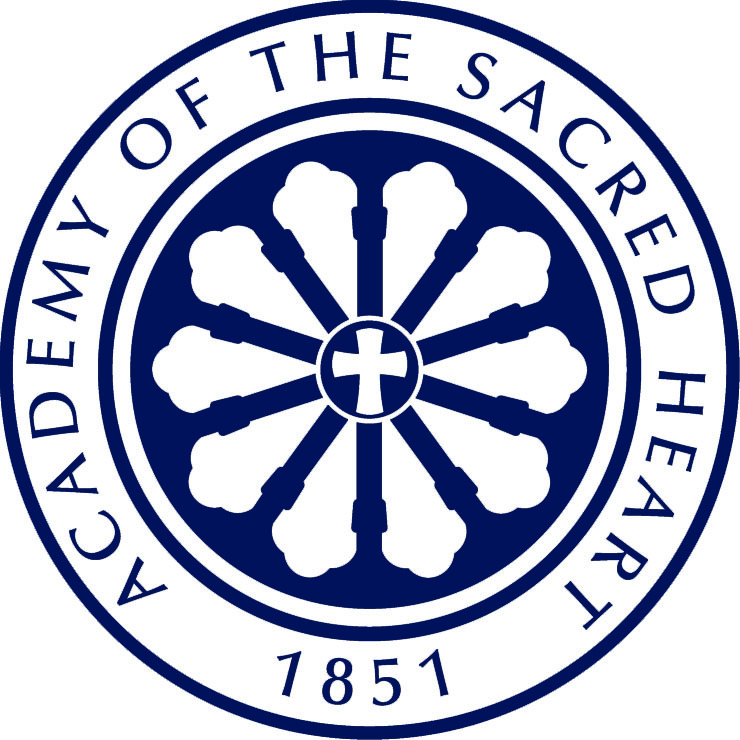 		                                 PHOTO   (insert current portrait)Exchange Program: Sacred Heart SchoolsSTUDENT APPLICATION FORM This application does not guarantee your automatic acceptance to the programThis application form is your expression of interest in the Sacred Heart exchange program within the Network of the Sacred Heart schools. You may not apply to the Sacred Heart exchange program if you are currently applying out or considering attending another non-Sacred Heart school in the fall. When considering applications, preference is given to students whose application clearly shows that they are genuinely interested in learning about the other school, about the other country, and/or about the other culture. The applicant needs to show her/his ability to fit in with the life of her/his host family and be willing to help with daily chores. She/He is asked to comply with the school’s routines and regulations and she/he must attend the classes offered at the year level in which she/he is enrolling. She/He may, under no circumstances, cut class or distract other students from their studies. She/He must also consider the reciprocal act of hosting a student for exchange.If the applicant is deemed by the Exchange Coordinator to be a suitable candidate for an exchange program, the timing of the requested placement is considered, taking into accounts events on the school’s academic calendar and the program that will be missed at your school. Once approved by the Head of School and the Exchange Coordinator, you will be contacted for further questions and the completion of other necessary forms.Unless otherwise specified, it will be assumed that the student can and will engage in all school activities such as field trips, physical education, etc.This application form must be returned fully completed by e-mail to your exchange coordinator.For Administration Use Only	Approved Yes 	   No 	 Future Consideration Student Application	   Teacher References	        Parent Letter	   Medical Form	       Medical Release	Liability Release	Transportation Permissions	       Policy AgreementHead of School: 					Date:
Exchange Coordinator:					Date:Comments:School’s NameSchool’s NameLast NameLast NameYear / GradeFirst nameFirst nameYears in current schoolStreet addressStreet addressSisters: name, ageCity and StateCity and StateBrothers: name, ageZip codeZip codePetsCountryCountryYour school’s full nameDate of birth: DD/MM/YYYYDate of birth: DD/MM/YYYYYour school’s full addressPhone numberPhone numberYour exchange coordinatorReligious affiliationReligious affiliationHer/His e-mailYour email addressYour email addressHer/His school phoneFather’s nameMother’s nameMother’s nameFather’s occupationMother’s occupationMother’s occupationFather’s e-mailMother’s e-mailMother’s e-mailFather’s cell phoneMother’s cell phoneMother’s cell phoneParents’ marital statusIf divorced, where do you live?If divorced, where do you live?Name, address and contact information of a relative or family friend
 (in case of an emergency if your parents cannot be contacted)Name, address and contact information of a relative or family friend
 (in case of an emergency if your parents cannot be contacted)Name, address and contact information of a relative or family friend
 (in case of an emergency if your parents cannot be contacted)Name, address and contact information of a relative or family friend
 (in case of an emergency if your parents cannot be contacted)Would it be a problem for you if a member of the host family smoked?Are you allowed to smoke?Which sister schools would you like to visit? Name three in order of priority. Which sister schools would you like to visit? Name three in order of priority. Which sister schools would you like to visit? Name three in order of priority. Which sister schools would you like to visit? Name three in order of priority. Why are you interested in going on exchange? (50 words minimum)Why are you interested in going on exchange? (50 words minimum)Why are you interested in going on exchange? (50 words minimum)Why are you interested in going on exchange? (50 words minimum)What would you like to gain from an exchange? (50 words minimum)What would you like to gain from an exchange? (50 words minimum)What would you like to gain from an exchange? (50 words minimum)What would you like to gain from an exchange? (50 words minimum)What personal qualities do you feel would help you while on exchange? What personal qualities do you feel would help you while on exchange? What personal qualities do you feel would help you while on exchange? What personal qualities do you feel would help you while on exchange? What can you bring to the school you visit? (qualities, etc.)  (50 words minimum)What can you bring to the school you visit? (qualities, etc.)  (50 words minimum)What can you bring to the school you visit? (qualities, etc.)  (50 words minimum)What can you bring to the school you visit? (qualities, etc.)  (50 words minimum)Name three contributions you have made to your school community. Explain.Name three contributions you have made to your school community. Explain.Name three contributions you have made to your school community. Explain.Name three contributions you have made to your school community. Explain.Have any of your family been involved in the SH exchange program? ____ 
If so, in what capacity?Have any of your family been involved in the SH exchange program? ____ 
If so, in what capacity?Have any of your family been involved in the SH exchange program? ____ 
If so, in what capacity?Have any of your family been involved in the SH exchange program? ____ 
If so, in what capacity?What other experiences have you had living away from home? Please describe the length of those trips, what they were for, and how you coped with being away from your family?What other experiences have you had living away from home? Please describe the length of those trips, what they were for, and how you coped with being away from your family?What other experiences have you had living away from home? Please describe the length of those trips, what they were for, and how you coped with being away from your family?What other experiences have you had living away from home? Please describe the length of those trips, what they were for, and how you coped with being away from your family?Describe your family. Be specific. (200 words)Describe your family. Be specific. (200 words)Describe your family. Be specific. (200 words)Describe your family. Be specific. (200 words)What responsibilities do you have at home?What responsibilities do you have at home?What responsibilities do you have at home?What responsibilities do you have at home?Have you ever held a job? If so, describe briefly.Have you ever held a job? If so, describe briefly.Have you ever held a job? If so, describe briefly.Have you ever held a job? If so, describe briefly.Describe your hobbies and interests. What do you do after school? What do you do on weekends? (200 words)Describe your hobbies and interests. What do you do after school? What do you do on weekends? (200 words)Describe your hobbies and interests. What do you do after school? What do you do on weekends? (200 words)Describe your hobbies and interests. What do you do after school? What do you do on weekends? (200 words)What are your best subjects at school?What are your best subjects at school?What are your best subjects at school?What are your best subjects at school?What activities do you participate in at school? (I.E. clubs, sports, peer facilitating, sodality, NHS, campus ministry, chorus, drama, etc.)What activities do you participate in at school? (I.E. clubs, sports, peer facilitating, sodality, NHS, campus ministry, chorus, drama, etc.)What activities do you participate in at school? (I.E. clubs, sports, peer facilitating, sodality, NHS, campus ministry, chorus, drama, etc.)What activities do you participate in at school? (I.E. clubs, sports, peer facilitating, sodality, NHS, campus ministry, chorus, drama, etc.)In your mind, what makes you a great ambassador for your Sacred Heart school?In your mind, what makes you a great ambassador for your Sacred Heart school?In your mind, what makes you a great ambassador for your Sacred Heart school?In your mind, what makes you a great ambassador for your Sacred Heart school?When you return from this exchange experience, you will be asked to share your experiences with the rest of your school. How might you go about doing this?When you return from this exchange experience, you will be asked to share your experiences with the rest of your school. How might you go about doing this?When you return from this exchange experience, you will be asked to share your experiences with the rest of your school. How might you go about doing this?When you return from this exchange experience, you will be asked to share your experiences with the rest of your school. How might you go about doing this?On a personal note: please write here what you think is important to consider for your exchange: date restrictions (sports, music, etc.), diet restrictions, allergies, etc.On a personal note: please write here what you think is important to consider for your exchange: date restrictions (sports, music, etc.), diet restrictions, allergies, etc.On a personal note: please write here what you think is important to consider for your exchange: date restrictions (sports, music, etc.), diet restrictions, allergies, etc.On a personal note: please write here what you think is important to consider for your exchange: date restrictions (sports, music, etc.), diet restrictions, allergies, etc.INSERT AT LEAST 2 ADDITIONAL PICTURES HERE: family photos, friends, etc.INSERT AT LEAST 2 ADDITIONAL PICTURES HERE: family photos, friends, etc.INSERT AT LEAST 2 ADDITIONAL PICTURES HERE: family photos, friends, etc.INSERT AT LEAST 2 ADDITIONAL PICTURES HERE: family photos, friends, etc.I acknowledge that there may be additional costs associated with exchange; i.e. boarding, special activities, field trips, lunch program, and spending money.  Parents and student sign here:I acknowledge that there may be additional costs associated with exchange; i.e. boarding, special activities, field trips, lunch program, and spending money.  Parents and student sign here:I acknowledge that there may be additional costs associated with exchange; i.e. boarding, special activities, field trips, lunch program, and spending money.  Parents and student sign here:I acknowledge that there may be additional costs associated with exchange; i.e. boarding, special activities, field trips, lunch program, and spending money.  Parents and student sign here:I have reviewed the Sacred Heart exchange policy guidelines and expectations. I agree to abide by these guidelines and expectations for participation in Sacred Heart exchange.Parents and student sign here:I have reviewed the Sacred Heart exchange policy guidelines and expectations. I agree to abide by these guidelines and expectations for participation in Sacred Heart exchange.Parents and student sign here:I have reviewed the Sacred Heart exchange policy guidelines and expectations. I agree to abide by these guidelines and expectations for participation in Sacred Heart exchange.Parents and student sign here:I have reviewed the Sacred Heart exchange policy guidelines and expectations. I agree to abide by these guidelines and expectations for participation in Sacred Heart exchange.Parents and student sign here: